Business Plan For Fiscal Year [2018]
[March 1, 2018]
[Tommaso Milano][tommasomilano72@gmail.com][610-588-5436][www.tmartstylepizza.com]
[688 Tipple Road][Philadelphia, Pennsylvania 19106, USA]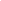 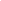 Pizza Delivery Business PlanIndex
Executive Summary
Company OverviewProducts and ServicesExecutionOperational PlanFinancial PlanEXECUTIVE SUMMARY:[Artstyle Pizza] is a pizza delivery service in [Philadelphia], [Pennsylvania]. The owner, [Tommaso Milano], has [six] years’ experience in the pizza industry and his main goal is to provide affordable quality pizza. Serving to 10,000 residents within a two-mile radius, it aims to keep its prices low by keeping the overhead as low as possible beating the standard rates of other competitors. [Artstyle Pizza] will provide better pizza at a lower cost and will be delivered faster than the closest competitor.COMPANY OVERVIEW:Mission Statement: [Artstyle Pizza’s] mission is to provide the best pizza delivery service in town and offer quality pizza at the lowest price.Philosophy: [Artstyle Pizza] is driven by its mission to bring the best value to its clients through integrity, reliability, honesty, quality, respect, and consistency.Vision: [Artstyle Pizza] strives to become the fastest, most affordable, and well-sought after pizza delivery service in the country.Outlook: [Philadelphia] has experienced a steady growth of population over the past [7] years. There have been over 9,000 new residents in the city from [2012 to 2013] alone. And, it is now the second-fastest growing county in the region. With this explosive growth comes a great opportunity for building a loyal customer base. [Artstyle Pizza] will focus on the areas which are hard for competitors to reach. Currently, the proposed area’s closest pizzeria takes up to 50 minutes to deliver pizza. [Artstyle Pizza] will cut 30 minutes off of their delivery time.Type of Industry: Pizza IndustryBusiness Structure: Sole ProprietorshipOwnership: [Sole Proprietorship], [Tommaso Milano]Start-Up Summary: The start-up cost is $[60,000] to be provided by the owner and to be used primarily for kitchen equipment, rent, insurance, supplies, and payroll.Management Team:Short- and Long-Term Goals and Milestones:PRODUCTS AND SERVICESProduct/Service Description: [Artstyle Pizza] offers a wide variety of affordable Italian pizzas as well as beverages that complement with the flavorful nature of the Italian style. Because of the strategic placement of the store, the delivery service will be 50% faster than the closest competitor operating in the area thereby ensuring that the products are still in their best state upon delivery.Value Proposition: [Artstyle Pizza] will be the closest pizza place among its competitors in the east side of the city beating their delivery time by 50%. Since [Artstyle] only delivers pizza, its prices do not reflect the overhead that a traditional pizza restaurant demands. This results in lower prices compared to its competitors.Pricing Strategy: [Artstyle Pizza] uses cost-plus pricing and competitive pricing and aims to set the prices lower than its competitors.Formula:Profit Margin   = 1- (Expenses/Net Sales)[Artstyle Pizza]Profit Margin     = 1 - ($117,000/$148,700)                             = 1-0.79                             = 0.21 or 21%EXECUTIONMarketing Plan[Artstyle Pizza] will focus on attracting new customers and will execute its marketing plans on both online and offline mediums. Offline strategies will involve combo package deals and “by the slice” offers to appeal to groups and individuals. Online activities will involve product promotions and client engagement in social media.Market ResearchPizza delivery has greatly expanded over the past years and is expected to grow at a yearly rate of 5% over the next [five] years. Consumer expenditures are increasing which has been reinforced by the Internet. About ten billion dollars are spent annually on pizza delivery in the United States, the second largest share of consumer spending in the quick service pizza restaurants category. In 2016, a survey by [Nielsen Scarborough] found out that over 79 million Americans visited a pizza restaurant within the past month.Facing new competition in the industry is high as the barrier to entering it is low. Fragmentation of the industry creates plenty of room for newcomers. [Artstyle Pizza] has to differentiate itself in order to stand out.Marketing StrategyBecause the Internet has helped boost the growth of the pizza delivery industry, [Artstyle Pizza] will focus its resources on strengthening its online presence, making use of an online website and social media platforms. It will set-up a user-friendly website that will make it easier for customers to order.The company will also offer pizza by slices. Customers who are eating in groups can avail of combo package deals. This strategy can also help promote the other items on the menu.The team has already started executing minor activities that will drive the marketing strategy. Here is the team’s progress so far:Organizational Structure: 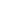 OPERATIONAL PLAN:Location and FacilitiesProvide a sketch or blueprint of the facility.Provide photos or images of the location/facility.Tools and Equipment ChecklistIT Infrastructure[Artstyle Pizza] IT infrastructure is listed on the table below:FINANCIAL PLAN Assumptions[Artstyle Pizza] will target the market’s need for a lower priced high-quality Italian pizza and with 50% faster delivery time. Majority of the expenses will be on maintenance, supplies, insurance, rent, and employee salary.Monthly ExpenseBelow is the store’s projected monthly expense for the first fiscal year.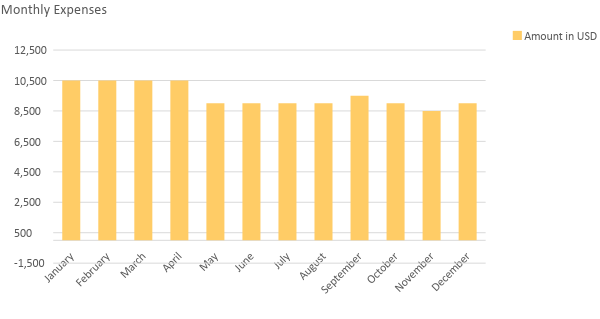 Monthly RevenueThe store’s projected monthly revenue for the first fiscal year.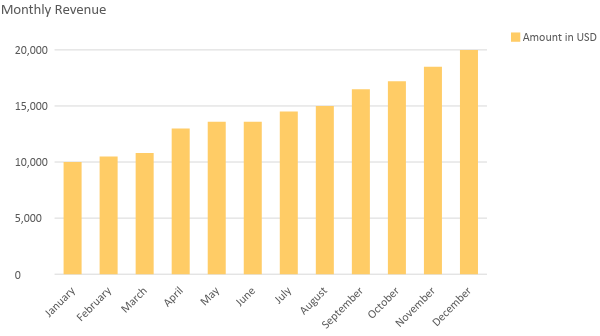 Business FinancingAll the funding from the business comes from the owner, which is worth $[60,000]. The expenses mainly go to the rent, employee salary, maintenance, supplies, and insurance.Statements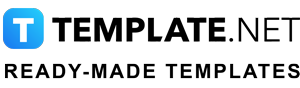 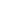 To Use This DocumentsThe text inside the brackets which is highlighted is meant to be edited with your text. This is the way you can edit the document as given below:To Edit Text: Point the mouse where you want to edit and delete the sample text and then you can add your text.You can change the size, font & color of the text in the Main Tab: Home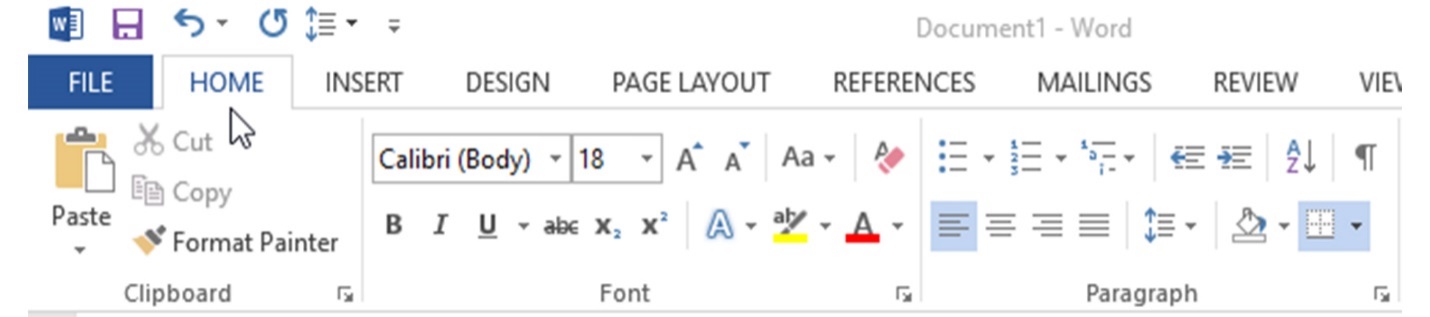 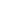 To Edit Table: Point the mouse in the table where you want to edit and delete the sample text and then you can add your text.You can adjust the row & column size of the table in the Main Tab: Layout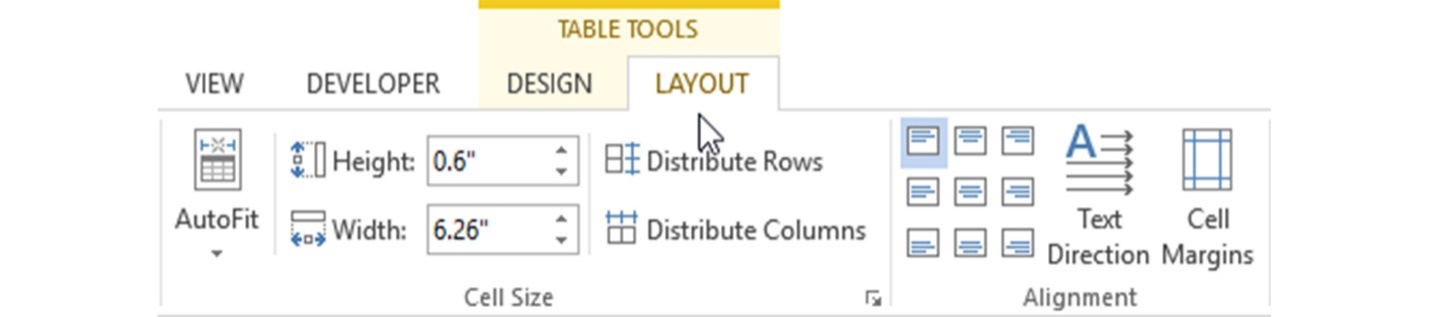 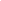 To Edit Chart: Select the chart which is going to edit and thenIn Main tab: Design -> Edit DataIt will open the excel sheet where you can edit the values of the chart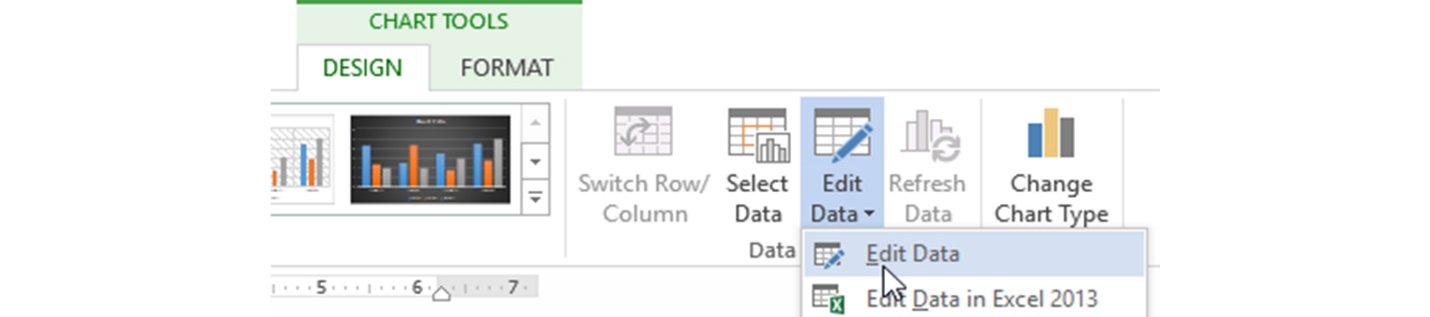 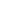 Start-Up Expenses to Fund$40,000Start-Up Assets to Fund$20,000Total Funding Required$60,000AssetsNon-Cash Assets from Start-Up$9,000Cash Requirements from Start-up$7,000Additional Cash Raised$0Cash Balance on Starting Date$4,000Total Assets$20,000CapitalPlanned InvestmentOwner$60,000Other$0Additional Investment Requirement$0Total Planned Investment$60,000Loss at Start-Up (Start-Up Expenses)-$40,000Total Capital$20,000Total Capital and Liabilities$20,000Total Funding$20,000Start-UpStart-UpRequirementsStart-Up ExpensesLegal$2,500Kitchen Inventory$6,000Delivery Paper Products$2,500Leased Kitchen Equipment$19,000Insurance$1,500Rent$2,000Promotional Signs for Delivery Cars$2,500Business Sign$4,000Other$0Total Start-Up Expenses$40,000Start-Up AssetsCash Required$11,000Other Current Assets$0Long-Term Assets$9,000Total Assets$20,000Total Requirements (Total Start-Up Expenses + Total Assets)$60,000Management TeamRole/FunctionSkills[Giosue Fiorentini]Store ManagerAnalytical, Client Communication, Problem Solving, Planning, and Strategy[Judith West]Operations ManagerLeadership, Organization, Business Negotiation, Decision-Making, and Conflict ManagementShort-Term GoalsMilestonesHire store manager and operations managerDone hiring last December 4, 2017Hire one kitchen staff and two delivery staffThe hiring process has started last January 4, 2018.Long-Term GoalsMilestonesIncrease brand awareness and customer loyalty by 10% for the current fiscal yearDone printing flyers, setting up the social media accounts, and hiring of a social media manager last February 20, 2018Increase revenue by 50% for the current fiscal yearCollaborated with nearby businesses for brand promotion and hired a business consultant to develop business strategiesSWOT AnalysisStrengthsWeaknessesOpportunitiesThreats[Artstyle Pizza]Fast deliveryLow pricesOutstanding qualityLimited menuOperating at an entry levelIncreasing growth of population in the cityBusiness opportunities within the area attract new residents giving [Artstyle Pizza] more opportunities to cater to more clientsNew pizza store with the same business model and strategy operating in the same locationThe prices of the ingredients are increasing which affects the prices of the pizzas[JollyGood Pizzeria]High-quality Italian pizzaA wide variety of pasta and pizza offeringsFar from the east side of the cityIt takes more time to deliver to the east side area of the cityRegular patrons are mainly from the central part of the city where the store is locatedMore competitors located at the central part of the city[Garp’s Pizza Restaurant]High-quality gourmet pizzaVery high pricesIncreasing demand for gourmet pizza along with increasing annual income of the upper-middle classCompetitors offering the same quality of gourmet pizza at a lower costMarketing StrategyActivitiesTimelineSuccess CriteriaSocial media accounts and website set-up[Artstyle Pizza] has hired a social media manager and web developerFebruary 10, 2018The social media accounts have to be set up before February 15, 2018, and the contents posted as soon as possible.The website will be live and functional by February 25, 2018.Combo deals and bundles to be incorporated in the menuHas done research and computations on what combinations generate higher salesFebruary 26, 2018A menu which highlights the perfect pizza combination deals and offersHardwareQuantityPizza Oven1Dough Rounder1Pizza Display Case1Dough Mixer1Pizza Delivery Bag2InfrastructureExisting (Y/N)DescriptionWebsite and Social MediaYThe company is active on Facebook and Instagram. The website is live and is promoting company products.Customer Relationship Management (CRM)NManages the company’s interaction with clients and potential customersRouterYDirects and manages data packet traffic between computer networksProfit and Loss ProjectionProfit and Loss ProjectionProfit and Loss ProjectionProfit and Loss ProjectionFY2018FY2019FY2020Sales$173,100.00$195,500.00$230,300.00Direct Cost of Sale$24,400.00$35,400.00$36,700.00Other Cost of Sale$0.00$0.00$0.00Total Cost of Sale (Sales - Direct Cost of Sale - Other Cost of Sale)$148,700.00$160,100.00$193,600.00Gross Profit (Sales-Total Cost of Goods Sold)$24,400.00$35,400.00$36,700.00Gross Margin % (Gross Profit/Sales)14.10%18.11%15.94%Operating ExpensesRent$5,000.00$5,000.00$5,000.00Insurance$3,000.00$3,000.00$3,000.00Utilities$3,000.00$3,000.00$3,000.00Salary (Including Tax)$6,000.00$10,000.00$12,000.00Maintenance & Supplies$1,000.00$2,000.00$2,500.00Total Operating Expenses$18,000.00$23,000.00$25,500.00EBITDA (Total Cost of Sale-Total Operating Expenses)$6,400.00$12,400.00$11,200.00Depreciation (Asset Cost - Residual Value)/Useful Life of the Asset)$5,000.00$5,000.00$5,000.00Interest Expense$0.00$0.00$0.00Taxes Paid$4,500.00$5,000.00$6,000.00Net Profit (Gross Profit - Operating Expenses - Taxes - Interest)$1,900.00$7,400.00$5,200.00Balance Sheet ProjectionBalance Sheet ProjectionBalance Sheet ProjectionBalance Sheet ProjectionFY2018FY2019FY2020Cash$30,000.00$43,000.00$50,000.00Accounts Receivable$5,000.00$6,000.00$7,400.00Inventory$4,000.00$5,000.00$6,000.00Other Current Assets$3,000.00$4,000.00$6,000.00Total Current Assets$42,000.00$58,000.00$69,400.00Long-Term Assets$9,000.00$9,000.00$9,000.00Accumulated Depreciation$2,000.00$2,600.00$3,500.00Total Long-Term Assets$11,000.00$11,600.00$12,500.00Total Assets (Total Current Assets + Total Long-Term Assets)$53,000.00$69,600.00$81,900.00Accounts Payable$10,000.00$14,000.00$16,000.00Notes Payable$3,000.00$3,500.00$4,500.00Other$0.00$0.00$0.00Total Liabilities$13,000.00$17,500.00$20,500.00Paid-in Capital$60,000.00$60,000.00$60,000.00Retained Earnings$40,000.00$34,000.00$20,000.00Total Owner's Equity (Total Assets - Total Liabilities)$40,000.00$52,100.00$61,400.00Total Liabilities & Equity (Total Liabilities/Total Owner's Equity)32.50%33.59%33.39%Cash Flow ProjectionCash Flow ProjectionCash Flow ProjectionCash Flow ProjectionFY2018FY2019FY2020Operating Cash Beginning$60,000.00$65,000.00$80,000.00Sources of Cash$22,000.00$22,000.00$23,000.00Receivables$9,500.00$10,000.00$18,000.00Sales$30,000.00$35,000.00$50,000.00Others$0.00$0.00$0.00Total Cash$61,500.00$67,000.00$91,000.00ExpendituresRent$5,000.00$5,000.00$5,000.00Insurance$3,000.00$3,000.00$3,000.00Utilities$3,000.00$3,000.00$3,000.00Salary (Including Tax)$6,000.00$10,000.00$12,000.00Maintenance & Supplies$1,000.00$2,000.00$2,500.00Total Expenditures$18,000.00$23,000.00$25,500.00Net Income/Loss (Total Cash - Total Expenditures)$43,500.00$44,000.00$65,500.00